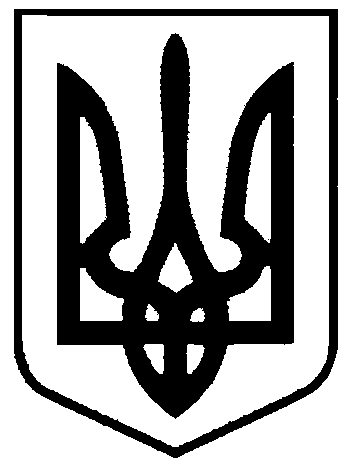 СВАТІВСЬКА МІСЬКА РАДАСЬОМОГО СКЛИКАННЯ ШОСТА СЕСІЯРІШЕННЯвід                                      2016 р.    	                                                           м. Сватове    «Про присвоєння  адреси магазину непродовольчої групи товарів по вул. ім. Горького м. Сватове»    Розглянувши звернення Зарембо Галини Василівни з проханням присвоїти окрему  адресу магазину непродовольчої групи товарів під який реконструйована нежитлова будівля по вул. ім. Горького,87 м.Сватове та земельній ділянці на якій він розташований   в зв’язку з завершенням будівельних робіт, враховуючи висновок міської топонімічної комісії та пропозицією виконавчого комітету міськради з цього приводу, керуючись Положенням про порядок найменування або перейменування площ, проспектів, вулиць, провулків, проїздів, скверів, бульварів, парків, присвоєння, зміни та анулювання поштових адрес (поділ з присвоєнням окремого поштового номера) об’єктам нерухомого майна на території Сватівської міської ради, затвердженого рішенням 33-ї сесії Сватівської міської ради від 30 червня 2015 року, ст. 25,26  Закону  України «Про місцеве самоврядування в Україні»,  Сватівська міська радаВИРІШИЛА:1. Присвоїти магазину непродовольчої групи товарів під який реконструйована нежитлова будівля по вул. ім. Горького,87 м.Сватове та земельній ділянці на якій він розташований   нову адресу: м. Сватове, вул. ім. Горького,89.2. Зобов’язати Зарембо Галину Василівну звернутися з відповідною заявою до суб’єкта, який здійснює повноваження у сфері державної реєстрації прав для реєстрації права власності на нерухоме майно та права користування земельною ділянкою по                          вул. ім. Горького,89  м.Сватове  на підставі даного рішення і інших правовстановлюючих документів.  3.   Контроль      за        виконанням       даного      рішення      покласти      на     постійну депутатську  комісію міської ради з питань  власності, транспорту, зв’язку, торгівельно-побутового обслуговування населення та зайнятості населення.    Сватівський  міський голова				                    Є.В. Рибалко